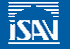 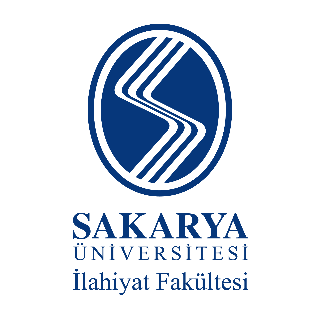 INTERNATIONAL SYMPOSIUM ONFOUNDING GENERATION OF ISLAMIC SCIENCESTĀBIʻĪN (SUCCESSORS)THE IDENTITY OF THE TĀBIʻĪN AND THE ESTABLISHMENT OF ISLAMIC SCIENCES(May 6 & 7, 2023 – Sakarya/TURKEY)PARTICIPATION FORMName – SurnameInstitutionAdressPhonee-mail Title AbstractDate